 04.08. 2021 года                              с. Куликовка Вторая                                  № 19Об определении специальных мест для размещенияпечатных агитационных материалов при проведениивыборов депутатов Государственной думыФедерального собрания Российской Федерации VIIIсозыва, депутатов в Липецкий областной Совет 19 сентября 2021 года В соответствии со статьей 53 Федерального закона от 12 июня 2002 г.     № 67-ФЗ «Об основных гарантиях избирательных прав и права на участие в референдуме граждан Российской Федерации», с Указом Президента Российской Федерации от 17.06.2021 года № 327 «О назначении выборов депутатов Государственной Думы Федерального собрания Российской Федерации», постановлением Правительства Российской Федерации от 18.06.2021 г № 932 «О мерах по  оказанию содействия комиссиям в реализации их полномочий при подготовке и проведении выборов депутатов Государственной Думы Федерального Собрания Российской Федерации восьмого созыва», Закона Липецкой области «О выборах депутатов Липецкого областного Совета депутатов» от 11.05.2016 г. № 521-ОЗ, администрация сельского поселения Куликовский сельсовет Лебедянского муниципального районаПОСТАНОВЛЯЕТ:   Выделить  специальные  места  для  размещения  печатных  агитационныхматериалов   при   проведении   выборов   депутатов   Государственной   думыФедерального собрания Российской Федерации VIII созыва, депутатов в Липецкийобластной Совет 19 сентября 2021 года (приложение №1).   2.    Разместить данное постановление на официальном сайте администрации сельского        поселения Куликовский сельсовет.   Контроль за исполнением настоящего постановления оставляю за собой.  Глава  сельского поселения Куликовский сельсовет	А.В. Зайцев                                                                                                       Приложение № 1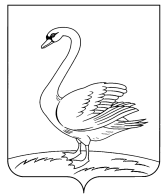 П О С Т А Н О В Л Е Н И ЕАДМИНИСТРАЦИИ СЕЛЬСКОГО ПОСЕЛЕНИЯ КУЛИКОВСКИЙ СЕЛЬСОВЕТ ЛЕБЕДЯНСКОГО МУНИЦИПАЛЬНОГО РАЙОНАЛИПЕЦКОЙ ОБЛАСТИ РОССИЙСКОЙ ФЕДЕРАЦИИ№ избирательного участка Адрес избирательного участка Специально отведенное место для размещения печатных агитационных материалов (доска объявлений, стенд и т.д.) УИК № 12-30С. Куликовка ВтораяУл. Центральнаяд. 11-а магазин с. Куликовка Вторая  ИП Гасанов С.Г.доска объявлений по ул. ЦентральнаяУИК № 12-31С. Донские Избищи. ул. Центральная, здание клубамагазин с. Дон-Избищи  ИП Гусейнова Р.А.